Publicado en Madrid el 15/12/2023 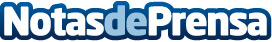 Workcenter apuesta por la personalización y el valor añadido de los exclusivo para los regalos de NavidadRegalos personalizables y un Buzón Real para los Reyes Magos en cada tienda de WorkcenterDatos de contacto:WorkcenterWorkcenter911 21 56 80Nota de prensa publicada en: https://www.notasdeprensa.es/workcenter-apuesta-por-la-personalizacion-y-el Categorias: Franquicias Madrid Consumo Celebraciones http://www.notasdeprensa.es